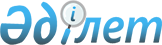 Об установлении ставок платежей за эмиссии в окружающую среду на 2007 год
					
			Утративший силу
			
			
		
					Решение Атырауского областного Маслихата от 11 апреля 2007 года
N 394-III. Зарегистрировано Департаментом юстиции Атырауской области 15 мая 2007 года за N 2490. Утратило силу - письмом Атырауского областного маслихата от 3 октября 2011 года № 275/1711/-МШ      Сноска. Утратило силу - письмом Атырауского областного маслихата от 3.10.2011 275/1711/-МШ. 



      В соответствии со статьей 462 Налогового Кодекса Республики Казахстан, статьей 19 Экологического Кодекса Республики Казахстан от 9 января 2007 года N 212 и Приказом Министерства охраны окружающей среды Республики Казахстан N 295-п от 4 октября 2006 года, областной маслихат ІІІ-созыва на очередной XXIV сессии решил:



      1. Установить ставки платежей за эмиссии в окружающую среду на 2007 год, в соответствии с приложениями:

      1) за эмиссии выбросов загрязняющих веществ в атмосферный воздух от стационарных источников (приложение 1);

      2) за эмиссии выбросов загрязняющих веществ в атмосферный воздух от передвижных источников (приложение 2); 

      3) за эмиссии сбросов загрязняющих веществ в водные объекты, поля фильтрации, рельеф местности, накопители, недра (приложение№3);

      4) за эмиссии размещения, хранения (захоронения) отходов производства и потребления по классам токсичности (приложение№4);

      5) региональные ставки за тепловое загрязнение атмосферного воздуха (приложение 5);



      2. Контроль за исполнением данного решения возложить на постоянную комиссию областного маслихата  по вопросам бюджета, финансов, экономики, развития предпринимательства, аграрным вопросам и экологии (М.Чердабаев).



      3. Данное решение вступает в силу со дня его государственной регистрации.



      4. Данное решение вводится в действие по истечении десяти календарных дней после дня его первого официального опубликования.        Председатель XXIV сессии  

      областного маслихата,  

      секретарь  маслихата 

Приложение 1  

к решению XXIV сессии  

Атырауского областного маслихата  

от 11 апреля 2007 года N№394-ІІІ  Нормативы платы (ставки) за эмиссии выбросов загрязняющих веществ 

      в атмосферный воздух от стационарных источников (условная тонна). 

Приложение 2  

к решению XXIV сессии  

Атырауского областного маслихата  

от 11 апреля 2007 года N№394-ІІІ        Нормативы платы (ставки) за эмиссии выбросов загрязняющих веществ в атмосферный 

      воздух от передвижных источников: (автомобилей, тепловозов, тракторов, речных и 

      морских судов, дорожно-строительной, сельскохозяйственной и иной техники, 

      оснащенной двигателями внутреннего сгорания).  

Приложение 3 

к решению XXIV сессии  

Атырауского областного маслихата  

от 11 апреля 2007 года N№394-ІІІ            Нормативы платы (ставка) за эмиссии сбросов 

          загрязняющих веществ (условная тонна).  

Приложение 4 

к решению XXIV сессии  

Атырауского областного маслихата  

от 11 апреля 2007 года N№394-ІІІ  Нормативы платы (ставки) за эмиссию размещения, хранения (захоронения) отходов производства и потребления  

по классам токсичности (физическая тонна). 

Приложение 5 

к решению XXIV сессии  

Атырауского областного маслихата  

от 11 апреля 2007 года N№394-ІІІ  Региональный норматив платы (ставка) за тепловое 

      загрязнение атмосферного воздуха (Гкал). 
					© 2012. РГП на ПХВ «Институт законодательства и правовой информации Республики Казахстан» Министерства юстиции Республики Казахстан
				Регион тенге/условная тонна Атырауская область 2748 № Виды топлива тенге/физическая тонна 1. Неэтилированный бензин 414 2. Этилированный бензин 516 3. Дизельное топливо 653 4. Газ сжиженный нефтяной 372 5. Природный газ 252 Объект Тенге/условная тонна В водные объекты 20504 На поля фильтрации, рельеф местности, пруды накопители, недра 19170 № Класс токсичности отходов Количество баллов Степень опасности Норматив платы (ставка), тенге/физическая тонна 1. 1 32 Чрезвычайно опасные 41032 2. 2 16 Высоко опасные 20516 3. 3 4 Умеренно опасные 5130 4. 4 2 Малоопасные 2565 5. 5 1 Нетоксичные 1282 Регион Единица измерения Атырауская область Тенге/ Гкал Тепловое загрязнение атмосферного воздуха от сжигания газа на факелах 516 